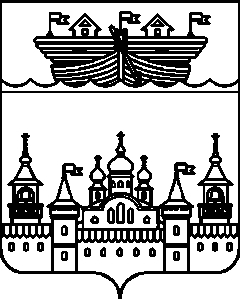 СЕЛЬСКИЙ СОВЕТ БЛАГОВЕЩЕНСКОГО СЕЛЬСОВЕТА ВОСКРЕСЕНСКОГО МУНИЦИПАЛЬНОГО РАЙОНА НИЖЕГОРОДСКОЙ ОБЛАСТИРЕШЕНИЕ13 августа 2021года								№ 27В соответствии с Федеральным  законом от 06 октября 2003 года № 131-ФЗ «Об общих принципах организации местного самоуправления в Российской Федерации», Градостроительным кодексом РФ, Федеральным законом РФ от 29 декабря 2004 года №191-ФЗ «О введение в действие Градостроительного кодекса РФ», Уставом Благовещенского сельсовета Воскресенского муниципального района Нижегородской области и с учётом результатов публичных слушаний,сельский Совет решил:1.Внести изменения в правила землепользования и застройки территории сельского поселения Благовещенский сельсовет Воскресенского муниципального района Нижегородской области, утвержденные решением сельского Совета  Благовещенского сельсовета Воскресенского муниципального района Нижегородской области от  16 апреля 2020 года №13   согласно приложению.2.Разместить Правила землепользования и застройки территории сельского поселения Благовещенский сельсовет Воскресенского муниципального района Нижегородской области на информационном стенде администрации, в Федеральной государственной информационной системе территориального планирования в соответствии с требованиями статьи 57.1 Градостроительного кодекса Российской Федерации.4.Контроль за исполнением настоящего решения возложить на главу администрации Благовещенского сельсовета А.С. Лепехина.5.Настоящее решение вступает в силу со дня обнародования.Глава местного самоуправления 						О.К. ЖарковаПриложение к решению сельского советаБлаговещенского сельсовета Воскресенского муниципального района Нижегородской областиот 13 августа 2021 года  №27«ПриложениеУТВЕРЖДЕНЫРешением сельского Совета Благовещенского сельсоветаВоскресенского муниципального районаНижегородской областиОт 16 апреля 2020 года №13Добавить к зоне О1 - Зона обслуживания и деловой активности местного значения в основные виды разрешённого использования земельных участков вид «Для ведения личного подсобного хозяйства, приусадебный земельный участок»»О внесении изменений в Правила землепользования и застройки территории сельского поселения Благовещенский сельсовет Воскресенского муниципального района Нижегородской области, утвержденные решением сельского Совета  Благовещенского сельсовета Воскресенского муниципального района Нижегородской области от 16 апреля 2020 №13Наименование вида разрешенного использования земельного участкаОписание вида разрешенного использования земельного участкаКод (числовое обозначение вида разрешенного использования земельного участка)Для ведения личного подсобного хозяйства, приусадебный земельный участокРазмещение жилого дома, указанного в описании вида разрешенного использования с кодом 2.1; производство сельскохозяйственной продукции;размещение гаража и иных вспомогательных сооружений; содержание сельскохозяйственных животных             2.2